RHO - 15 settembre 2014VERBALE DI GIURIA DELLA I° EDIZIONE 2014 DEL PREMIO LETTERARIO INTERNAZIONALE “ENERGIA PER LA VITA” 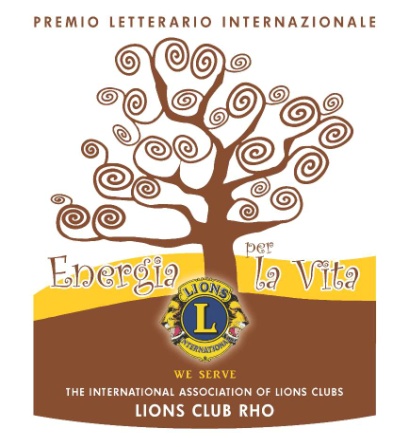 PROMOSSO E ORGANIZZATO DAL “LIONS CLUB RHO”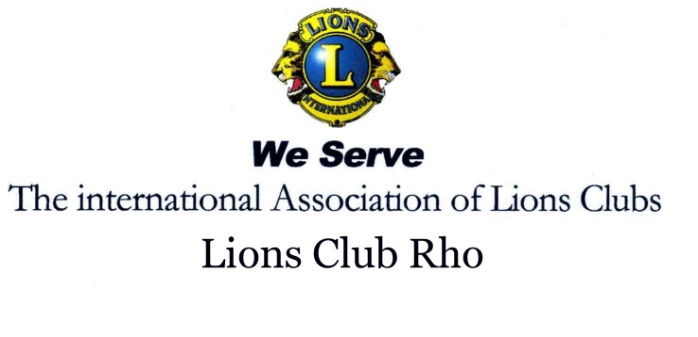 CON IL PATROCINIO 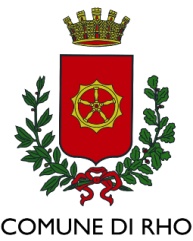 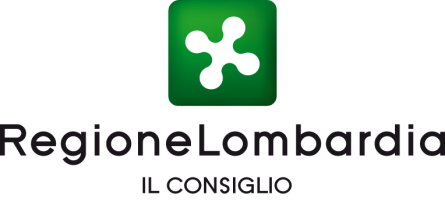 La giuria della  I° Edizione del Premio Letterario Internazionale “Energia per la vita”, presieduta da ALESSANDRO QUASIMODO Presidente Onorario, RITA IACOMINO Presidente Esecutivo (senza potere di voto)  e i Giurati  FABIANO BRACCINI, ANTONIO COLANDREA, CARMELO CONSOLI, DEBORAH CORON, HAFEZ HAIDAR e RODOLFO VETTORELLO, ha così deliberato:SEZIONE A POESIA INEDITAPrimo classificato:UMBERTO VICARETTI con l’opera “Il grido della rosa”Secondo classificato:RITA IMPERATORI con l’opera “Di quale pace”Terzo classificato:IVAN FEDELI con l’opera : “La signora Lodi”Quarto classificato:OLIVIERO ANGELO FUINA con l’opera: “In questa notte da cancelli aperti”Quinto classificato:STEFANO BALDINU con l’opera: “Valzer”SEZIONE B NARRATIVA INEDITAPrimo classificato:FIORELLA BORIN con il racconto:  “Luana dai capelli rossi”Secondo classificato:MONIKA TRASZIK con il racconto:  “La fuga”Terzo classificato:MAURIZIO DE BENEDETTO con il racconto:  “Primi passi”Quarto classificato:FRANCESCA BOTTARI con il racconto: “L’alcolista”Quinto classificato:ROSARIA PEPE con il racconto “Schegge di vetro”SEZIONE C POESIA EDITAPrimo classificato:CARLA MUSSI con:  “Il cattivo dono”Secondo classificato:VALENTINO RONCHI con: “Anna e Melanie”Terzo classificato:GIANNI VIANELLO con: “Non solo Mediterraneo”Quarto classificato:FRANCO CASADEI con “Il bianco delle vele”Quinto classificato:ISABELLA SORDI con: “Sopra i cieli di Berlino”*****PREMIO SPECIALE  per la poesia dedicata all'immigrazione GIUSEPPE SERGI con l’opera  "Calabria - Terra di emigranti”*****PREMIO SPECIALE  POESIA DIALETTALE offerto da 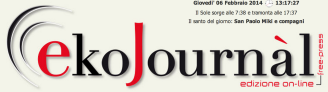 BRUNO CASTELLETTI con l’opera : “Stéle da l’Orsa”*****I giovani minori di 18 anni che hanno partecipato al Premio riceveranno tutti, pari merito, un omaggio e un attestato di partecipazione.POESIE INEDITE:FEDERICO FIORILLISOFIA FRANCESCHETTISILVIA NOVELLI*****NARRATIVA INEDITA:VERONICA CARAMUSCIOMARTINA CARCIAGHINegli ambiti del Premio “Energia per la Vita” in un gemellaggio simbolico con gli organismi culturali ospiti, per un percorso di crescita comune,  sono stati assegnati i seguenti riconoscimenti:PREMIO THESAURUSCenacolo Letterario Internazionale AltreVoci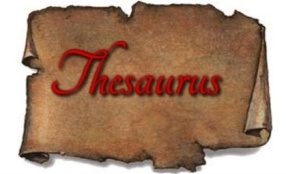 *GIUSEPPE VETROMILE per l’opera inedita: “Di non chiudere le porte stasera”*****PREMIO LA LUNA E IL DRAGO Caffè Letterario La Luna e il Drago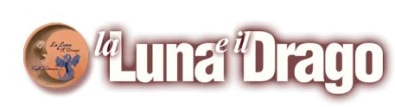 *FRANCA CANAPINI per l’opera edita: “Viaggio nella poesia”*****PREMIO IPLACCircolo I.P.LA C.  Insieme Per La Cultura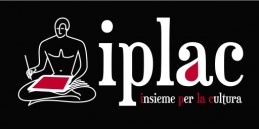 *MARIA GRAZIA GORI per l’opera  edita: “Chiedilo al cielo”